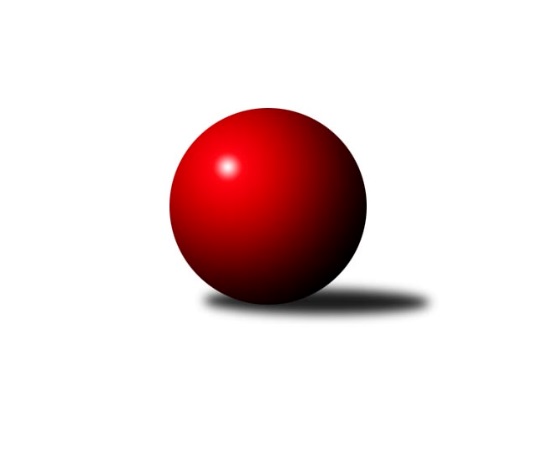 Č.22Ročník 2014/2015	11.4.2015Nejlepšího výkonu v tomto kole: 3454 dosáhlo družstvo: TJ Sokol Rybník3. KLM C 2014/2015Výsledky 22. kolaSouhrnný přehled výsledků:HKK Olomouc ˝B˝	- KK Šumperk˝A˝	3:5	3192:3268	13.0:11.0	11.4.TJ Sokol Rybník	- TJ Sokol Michálkovice ˝A˝	6:2	3454:3282	15.5:8.5	11.4.TJ Jiskra Rýmařov ˝A˝	- TJ Tatran Litovel ˝A˝	5:3	3076:3007	13.0:11.0	11.4.TJ Lokomotiva Česká Třebová	- SKK Ostrava ˝A˝	6:2	3445:3408	15.0:9.0	11.4.TJ Sokol Bohumín ˝A˝	- TJ Unie Hlubina ˝A˝	3:5	3107:3155	14.5:9.5	11.4.KK Zábřeh ˝B˝	- TJ Sokol Chvalíkovice ˝A˝	5:3	3148:3161	12.5:11.5	11.4.Tabulka družstev:	1.	TJ Lokomotiva Česká Třebová	22	20	1	1	130.5 : 45.5 	331.0 : 197.0 	 3276	41	2.	TJ Sokol Chvalíkovice ˝A˝	22	12	0	10	93.5 : 82.5 	272.0 : 256.0 	 3184	24	3.	TJ Unie Hlubina ˝A˝	22	11	1	10	89.5 : 86.5 	265.5 : 262.5 	 3154	23	4.	TJ Tatran Litovel ˝A˝	22	11	1	10	89.0 : 87.0 	265.5 : 262.5 	 3145	23	5.	KK Šumperk˝A˝	22	10	2	10	87.5 : 88.5 	273.0 : 255.0 	 3149	22	6.	TJ Jiskra Rýmařov ˝A˝	22	10	1	11	85.5 : 90.5 	268.0 : 260.0 	 3136	21	7.	KK Zábřeh ˝B˝	22	10	1	11	84.5 : 91.5 	258.5 : 269.5 	 3154	21	8.	TJ Sokol Bohumín ˝A˝	22	9	2	11	84.0 : 92.0 	248.5 : 279.5 	 3111	20	9.	TJ Sokol Rybník	22	9	2	11	83.5 : 92.5 	251.0 : 277.0 	 3134	20	10.	HKK Olomouc ˝B˝	22	10	0	12	81.0 : 95.0 	256.5 : 271.5 	 3124	20	11.	SKK Ostrava ˝A˝	22	8	1	13	85.5 : 90.5 	257.0 : 271.0 	 3148	17	12.	TJ Sokol Michálkovice ˝A˝	22	5	2	15	62.0 : 114.0 	221.5 : 306.5 	 3083	12Podrobné výsledky kola:	 HKK Olomouc ˝B˝	3192	3:5	3268	KK Šumperk˝A˝	Miroslav Dokoupil	125 	 117 	 144 	122	508 	 0:4 	 584 	 153	151 	 145	135	Jan Petko	Břetislav Sobota	154 	 132 	 155 	135	576 	 4:0 	 504 	 133	125 	 120	126	Gustav Vojtek	Radek Malíšek	128 	 117 	 128 	116	489 	 1:3 	 579 	 142	153 	 127	157	Jaromír Rabenseifner	Josef Krajzinger	150 	 146 	 151 	127	574 	 4:0 	 513 	 125	130 	 137	121	Adam Běláška	Matouš Krajzinger	147 	 140 	 137 	132	556 	 3:1 	 538 	 132	131 	 132	143	Marek Zapletal	Milan Sekanina *1	125 	 114 	 126 	124	489 	 1:3 	 550 	 143	133 	 125	149	Miroslav Smrčkarozhodčí: střídání: *1 od 31. hodu Dušan ŘíhaNejlepší výkon utkání: 584 - Jan Petko	 TJ Sokol Rybník	3454	6:2	3282	TJ Sokol Michálkovice ˝A˝	Jiří Kmoníček	142 	 129 	 149 	151	571 	 3:1 	 542 	 157	124 	 130	131	Josef Linhart	Václav Kolář	140 	 153 	 144 	152	589 	 3:1 	 552 	 142	147 	 136	127	Petr Řepecký	Miroslav Dušek	139 	 158 	 152 	127	576 	 1.5:2.5 	 561 	 147	158 	 124	132	Tomáš Rechtoris	Lukáš Műller	147 	 127 	 127 	146	547 	 2:2 	 556 	 140	161 	 133	122	Petr Jurášek	Jiří Nešický	126 	 143 	 160 	135	564 	 2:2 	 538 	 147	149 	 113	129	Jiří Řepecký	Tomáš Műller	152 	 160 	 145 	150	607 	 4:0 	 533 	 132	130 	 128	143	Josef Jurášekrozhodčí: Nejlepší výkon utkání: 607 - Tomáš Műller	 TJ Jiskra Rýmařov ˝A˝	3076	5:3	3007	TJ Tatran Litovel ˝A˝	Jaroslav Tezzele	148 	 155 	 134 	125	562 	 3:1 	 509 	 112	141 	 129	127	Jakub Mokoš	Štěpán Charník	132 	 124 	 143 	125	524 	 3:1 	 477 	 123	127 	 109	118	Jiří Čamek	Josef Pilatík	126 	 126 	 124 	117	493 	 2:2 	 502 	 133	112 	 123	134	Jiří Fiala	Jaroslav Heblák	118 	 99 	 110 	121	448 	 0:4 	 522 	 135	121 	 124	142	David Čulík	Ladislav Janáč	120 	 126 	 129 	114	489 	 1:3 	 519 	 129	132 	 125	133	František Baleka	Milan Dědáček	151 	 127 	 140 	142	560 	 4:0 	 478 	 115	126 	 119	118	Ludvík Vymazalrozhodčí: Nejlepší výkon utkání: 562 - Jaroslav Tezzele	 TJ Lokomotiva Česká Třebová	3445	6:2	3408	SKK Ostrava ˝A˝	Martin Podzimek	164 	 165 	 145 	143	617 	 3:1 	 567 	 144	141 	 138	144	Radek Foltýn	Rudolf Stejskal	131 	 135 	 148 	149	563 	 2:2 	 575 	 162	156 	 130	127	Pavel Gerlich	Petr Holanec	123 	 153 	 166 	150	592 	 2:2 	 584 	 142	137 	 141	164	Dominik Böhm	Jiří Kmoníček	124 	 164 	 132 	136	556 	 3:1 	 549 	 122	137 	 126	164	Jiří Trnka	Pavel Jiroušek	158 	 152 	 146 	153	609 	 4:0 	 543 	 154	126 	 133	130	Vladimír Korta	Josef Gajdošík	145 	 134 	 116 	113	508 	 1:3 	 590 	 140	152 	 156	142	Petr Holasrozhodčí: Nejlepší výkon utkání: 617 - Martin Podzimek	 TJ Sokol Bohumín ˝A˝	3107	3:5	3155	TJ Unie Hlubina ˝A˝	Štefan Dendis	137 	 131 	 127 	115	510 	 2.5:1.5 	 537 	 135	131 	 123	148	František Oliva	Fridrich Péli	147 	 134 	 119 	133	533 	 2:2 	 537 	 130	124 	 145	138	Petr Basta	Lukáš Modlitba	124 	 128 	 120 	127	499 	 1.5:2.5 	 502 	 109	128 	 134	131	Michal Zatyko	Pavel Niesyt	131 	 126 	 145 	128	530 	 3:1 	 507 	 127	127 	 130	123	Petr Chodura	Roman Honl	109 	 148 	 131 	130	518 	 2:2 	 572 	 162	141 	 129	140	Michal Hejtmánek	Petr Kuttler	129 	 133 	 131 	124	517 	 3.5:0.5 	 500 	 129	131 	 122	118	Petr Brablecrozhodčí: Nejlepší výkon utkání: 572 - Michal Hejtmánek	 KK Zábřeh ˝B˝	3148	5:3	3161	TJ Sokol Chvalíkovice ˝A˝	Martin Vitásek	112 	 126 	 131 	142	511 	 2:2 	 507 	 134	135 	 122	116	Jiří Staněk	Josef Karafiát	144 	 131 	 134 	122	531 	 2.5:1.5 	 542 	 142	131 	 121	148	Jakub Hendrych	Lukáš Horňák	123 	 126 	 120 	114	483 	 0:4 	 528 	 130	132 	 141	125	David Hendrych	Václav Švub	154 	 132 	 116 	142	544 	 2:2 	 516 	 110	147 	 109	150	Vladimír Valenta	Jan Körner	117 	 121 	 151 	137	526 	 3:1 	 529 	 104	148 	 146	131	Vladimír Kostka	Milan Šula	135 	 144 	 150 	124	553 	 3:1 	 539 	 125	142 	 139	133	Aleš Staněkrozhodčí: Nejlepší výkon utkání: 553 - Milan ŠulaPořadí jednotlivců:	jméno hráče	družstvo	celkem	plné	dorážka	chyby	poměr kuž.	Maximum	1.	Pavel Jiroušek 	TJ Lokomotiva Česká Třebová	579.32	378.5	200.9	1.5	6/9	(686)	2.	Kamil Bartoš 	HKK Olomouc ˝B˝	565.86	373.8	192.1	2.8	6/9	(626)	3.	Jiří Hetych  ml.	TJ Lokomotiva Česká Třebová	563.43	367.1	196.4	2.6	9/9	(642)	4.	Martin Podzimek 	TJ Lokomotiva Česká Třebová	553.53	363.0	190.5	2.5	9/9	(652)	5.	Kamil Axman 	TJ Tatran Litovel ˝A˝	550.07	360.9	189.2	3.6	6/9	(644)	6.	Jiří Staněk 	TJ Sokol Chvalíkovice ˝A˝	549.47	373.7	175.7	3.3	9/9	(604)	7.	Petr Holanec 	TJ Lokomotiva Česká Třebová	545.72	363.7	182.0	3.5	8/9	(611)	8.	Vladimír Konečný 	TJ Unie Hlubina ˝A˝	545.67	359.1	186.6	2.9	8/9	(600)	9.	Aleš Staněk 	TJ Sokol Chvalíkovice ˝A˝	543.69	367.7	176.0	6.0	9/9	(574)	10.	Václav Kolář 	TJ Sokol Rybník	543.60	364.1	179.5	2.8	8/9	(651)	11.	Jiří Kmoníček 	TJ Lokomotiva Česká Třebová	541.71	361.0	180.8	4.4	8/9	(618)	12.	Milan Šula 	KK Zábřeh ˝B˝	541.62	367.2	174.5	3.9	9/9	(586)	13.	Jaroslav Tezzele 	TJ Jiskra Rýmařov ˝A˝	540.55	368.0	172.6	4.1	9/9	(594)	14.	Dominik Böhm 	SKK Ostrava ˝A˝	538.71	364.8	173.9	6.4	7/9	(584)	15.	František Oliva 	TJ Unie Hlubina ˝A˝	538.34	364.5	173.8	3.3	9/9	(582)	16.	Ladislav Janáč 	TJ Jiskra Rýmařov ˝A˝	538.04	352.9	185.2	4.4	8/9	(601)	17.	Michal Hejtmánek 	TJ Unie Hlubina ˝A˝	538.03	360.1	177.9	2.9	8/9	(611)	18.	Milan Dědáček 	TJ Jiskra Rýmařov ˝A˝	537.35	354.0	183.4	2.7	9/9	(580)	19.	Jakub Hendrych 	TJ Sokol Chvalíkovice ˝A˝	537.29	360.1	177.2	5.3	7/9	(583)	20.	Jiří Trnka 	SKK Ostrava ˝A˝	537.26	357.7	179.5	3.1	9/9	(601)	21.	Jiří Michálek 	KK Zábřeh ˝B˝	536.93	364.2	172.7	5.4	6/9	(617)	22.	Jan Körner 	KK Zábřeh ˝B˝	536.03	362.9	173.1	4.2	8/9	(592)	23.	Josef Linhart 	TJ Sokol Michálkovice ˝A˝	535.90	360.9	175.0	3.7	9/9	(561)	24.	Michal Albrecht 	KK Zábřeh ˝B˝	535.02	360.2	174.8	4.3	7/9	(577)	25.	Jaromír Rabenseifner 	KK Šumperk˝A˝	534.73	359.1	175.7	4.1	9/9	(592)	26.	Milan Sekanina 	HKK Olomouc ˝B˝	534.63	355.6	179.1	3.9	9/9	(614)	27.	Petr Holas 	SKK Ostrava ˝A˝	533.91	359.9	174.0	5.1	9/9	(590)	28.	Matouš Krajzinger 	HKK Olomouc ˝B˝	533.69	356.5	177.1	6.3	7/9	(609)	29.	David Hendrych 	TJ Sokol Chvalíkovice ˝A˝	533.62	355.4	178.2	4.1	9/9	(599)	30.	Tomáš Műller 	TJ Sokol Rybník	533.26	356.6	176.7	4.5	9/9	(639)	31.	Petr Brablec 	TJ Unie Hlubina ˝A˝	532.67	356.8	175.8	4.9	7/9	(563)	32.	Tomáš Dražil 	KK Zábřeh ˝B˝	532.61	362.0	170.7	5.9	8/9	(594)	33.	Aleš Kohutek 	TJ Sokol Bohumín ˝A˝	529.06	354.9	174.2	4.4	8/9	(581)	34.	Miroslav Smrčka 	KK Šumperk˝A˝	528.62	353.2	175.4	3.6	9/9	(577)	35.	Marek Zapletal 	KK Šumperk˝A˝	528.47	355.0	173.4	4.7	8/9	(554)	36.	Josef Gajdošík 	TJ Lokomotiva Česká Třebová	527.49	358.2	169.3	5.4	6/9	(591)	37.	Jiří Kmoníček 	TJ Sokol Rybník	525.96	351.7	174.2	5.2	9/9	(592)	38.	Miroslav Talášek 	TJ Tatran Litovel ˝A˝	525.46	353.8	171.7	4.9	6/9	(569)	39.	Roman Honl 	TJ Sokol Bohumín ˝A˝	524.86	349.6	175.3	4.5	7/9	(588)	40.	Petr Kuttler 	TJ Sokol Bohumín ˝A˝	524.30	359.2	165.1	4.9	8/9	(579)	41.	Adam Běláška 	KK Šumperk˝A˝	524.21	352.2	172.0	4.8	9/9	(575)	42.	Jiří Čamek 	TJ Tatran Litovel ˝A˝	523.51	350.9	172.6	4.4	9/9	(583)	43.	Lukáš Műller 	TJ Sokol Rybník	523.04	357.0	166.0	7.1	7/9	(580)	44.	David Čulík 	TJ Tatran Litovel ˝A˝	522.94	357.7	165.2	6.1	9/9	(582)	45.	Michal Zatyko 	TJ Unie Hlubina ˝A˝	522.81	354.0	168.8	4.8	8/9	(593)	46.	Fridrich Péli 	TJ Sokol Bohumín ˝A˝	522.58	353.0	169.6	6.8	9/9	(573)	47.	Vladimír Valenta 	TJ Sokol Chvalíkovice ˝A˝	522.30	354.5	167.8	6.6	8/9	(604)	48.	Petr Matějka 	KK Šumperk˝A˝	521.90	356.5	165.4	5.4	7/9	(552)	49.	Jakub Mokoš 	TJ Tatran Litovel ˝A˝	521.50	354.2	167.3	3.8	6/9	(619)	50.	Jaroslav Sedlář 	KK Šumperk˝A˝	520.86	355.1	165.7	6.0	7/9	(569)	51.	Pavel Niesyt 	TJ Sokol Bohumín ˝A˝	520.70	356.5	164.2	7.5	6/9	(574)	52.	Rudolf Stejskal 	TJ Lokomotiva Česká Třebová	520.60	358.0	162.6	5.3	7/9	(584)	53.	Petr Řepecký 	TJ Sokol Michálkovice ˝A˝	519.06	355.1	164.0	4.9	8/9	(592)	54.	Jiří Fiala 	TJ Tatran Litovel ˝A˝	518.96	356.7	162.3	7.4	8/9	(568)	55.	Miroslav Dušek 	TJ Sokol Rybník	518.83	349.7	169.1	5.3	8/9	(591)	56.	Tomáš Rechtoris 	TJ Sokol Michálkovice ˝A˝	518.30	353.4	164.9	5.4	8/9	(569)	57.	Štefan Dendis 	TJ Sokol Bohumín ˝A˝	517.97	355.6	162.3	6.7	8/9	(580)	58.	Jaroslav Heblák 	TJ Jiskra Rýmařov ˝A˝	517.80	352.4	165.4	6.9	9/9	(582)	59.	František Baleka 	TJ Tatran Litovel ˝A˝	516.72	353.7	163.1	6.1	8/9	(555)	60.	Břetislav Sobota 	HKK Olomouc ˝B˝	516.17	352.1	164.1	6.6	9/9	(589)	61.	Vladimír Kostka 	TJ Sokol Chvalíkovice ˝A˝	515.98	355.0	161.0	10.0	8/9	(582)	62.	Miroslav Pytel 	SKK Ostrava ˝A˝	513.86	344.7	169.2	6.6	7/9	(573)	63.	Vladimír Korta 	SKK Ostrava ˝A˝	513.68	347.9	165.7	5.6	9/9	(548)	64.	Miroslav Dokoupil 	HKK Olomouc ˝B˝	512.26	351.0	161.2	8.4	7/9	(597)	65.	Lukáš Modlitba 	TJ Sokol Bohumín ˝A˝	512.06	350.7	161.4	7.0	9/9	(558)	66.	Radek Foltýn 	SKK Ostrava ˝A˝	512.04	354.1	157.9	9.2	7/9	(567)	67.	Michal Zych 	TJ Sokol Michálkovice ˝A˝	512.03	348.8	163.2	4.9	8/9	(547)	68.	Josef Pilatík 	TJ Jiskra Rýmařov ˝A˝	511.19	349.5	161.7	6.7	8/9	(585)	69.	Jiří Nešický 	TJ Sokol Rybník	510.72	358.4	152.4	6.6	6/9	(580)	70.	Václav Švub 	KK Zábřeh ˝B˝	509.74	347.8	162.0	5.5	9/9	(568)	71.	Radek Malíšek 	HKK Olomouc ˝B˝	509.45	352.3	157.2	5.7	6/9	(581)	72.	Miroslav Kolář ml. 	TJ Sokol Rybník	508.30	350.8	157.5	6.8	7/9	(585)	73.	Petr Chodura 	TJ Unie Hlubina ˝A˝	501.46	343.4	158.0	8.1	9/9	(537)	74.	Jiří Řepecký 	TJ Sokol Michálkovice ˝A˝	501.26	342.5	158.8	9.0	9/9	(569)	75.	Gustav Vojtek 	KK Šumperk˝A˝	500.60	350.3	150.3	6.3	8/9	(544)	76.	Josef Jurášek 	TJ Sokol Michálkovice ˝A˝	499.72	343.5	156.2	7.1	8/9	(541)	77.	Štěpán Charník 	TJ Jiskra Rýmařov ˝A˝	493.33	342.8	150.6	9.8	8/9	(527)		Jan Petko 	KK Šumperk˝A˝	584.00	391.0	193.0	1.0	1/9	(584)		Jan Kmoníček 	TJ Lokomotiva Česká Třebová	558.00	344.5	213.5	2.5	2/9	(570)		Pavel Gerlich 	SKK Ostrava ˝A˝	528.25	356.7	171.6	6.6	5/9	(575)		Zdeněk Markl 	TJ Lokomotiva Česká Třebová	527.50	363.0	164.5	10.5	2/9	(530)		Dušan Říha 	HKK Olomouc ˝B˝	527.00	358.5	168.5	5.0	4/9	(541)		Radek Hendrych 	TJ Sokol Chvalíkovice ˝A˝	524.55	352.1	172.5	6.1	5/9	(599)		Jan Pavlosek 	SKK Ostrava ˝A˝	524.50	353.5	171.0	4.5	2/9	(530)		Aleš Zaoral 	HKK Olomouc ˝B˝	524.50	354.5	170.0	3.0	2/9	(535)		Josef Karafiát 	KK Zábřeh ˝B˝	524.50	361.8	162.8	8.6	5/9	(560)		Martin Mikeska 	TJ Jiskra Rýmařov ˝A˝	524.00	341.5	182.5	4.0	1/9	(541)		Miroslav Kolář 	TJ Sokol Rybník	522.50	377.5	145.0	8.5	2/9	(529)		Petr Axman 	TJ Tatran Litovel ˝A˝	519.20	354.5	164.8	5.9	5/9	(562)		Michal Rickwod 	TJ Lokomotiva Česká Třebová	518.50	358.0	160.5	8.5	2/9	(570)		Jiří Kráčmar 	TJ Tatran Litovel ˝A˝	517.50	359.0	158.5	9.0	2/9	(543)		Josef Mikeska 	TJ Jiskra Rýmařov ˝A˝	515.50	346.3	169.3	4.1	4/9	(545)		Lukáš Horňák 	KK Zábřeh ˝B˝	514.54	355.3	159.2	8.3	5/9	(540)		Leopold Jašek 	HKK Olomouc ˝B˝	514.13	342.2	171.9	6.8	5/9	(548)		Jaroslav Klekner 	TJ Unie Hlubina ˝A˝	510.38	345.6	164.8	8.1	4/9	(531)		Petr Basta 	TJ Unie Hlubina ˝A˝	509.25	348.8	160.5	5.8	4/9	(538)		Václav Rábl 	TJ Unie Hlubina ˝A˝	507.75	349.0	158.8	5.8	4/9	(570)		Martin Futerko 	SKK Ostrava ˝A˝	506.00	342.0	164.0	6.0	1/9	(506)		Jan Tögel 	HKK Olomouc ˝B˝	506.00	368.0	138.0	9.0	1/9	(506)		Martin Vitásek 	KK Zábřeh ˝B˝	501.75	352.5	149.3	11.0	2/9	(511)		Pavel Pěruška 	TJ Tatran Litovel ˝A˝	501.00	344.0	157.0	5.0	1/9	(501)		Petr Chlachula 	TJ Jiskra Rýmařov ˝A˝	497.50	348.7	148.8	7.3	2/9	(505)		Jiří Kropáč 	HKK Olomouc ˝B˝	497.00	343.0	154.0	5.0	1/9	(497)		Jiří Pokorný 	HKK Olomouc ˝B˝	497.00	343.0	154.0	7.0	1/9	(497)		Miroslav Štěpán 	KK Zábřeh ˝B˝	495.75	346.3	149.5	7.8	2/9	(503)		Václav Čamek 	KK Zábřeh ˝B˝	495.00	349.7	145.3	11.0	3/9	(514)		František Langer 	KK Zábřeh ˝B˝	492.00	350.0	142.0	9.0	1/9	(492)		Marek Hampl 	TJ Jiskra Rýmařov ˝A˝	489.50	332.5	157.0	10.5	2/9	(501)		Petr Jurášek 	TJ Sokol Michálkovice ˝A˝	489.25	348.6	140.6	13.1	4/9	(556)		Tomáš Herrman 	TJ Sokol Rybník	481.00	341.8	139.3	11.0	2/9	(516)		Jiří Karafiát 	KK Zábřeh ˝B˝	480.00	341.0	139.0	10.0	1/9	(480)		Ludvík Vymazal 	TJ Tatran Litovel ˝A˝	478.00	330.0	148.0	6.0	1/9	(478)		Josef Krajzinger 	HKK Olomouc ˝B˝	475.60	334.9	140.7	12.2	5/9	(574)		Karol Nitka 	TJ Sokol Bohumín ˝A˝	469.00	323.0	146.0	7.0	1/9	(469)		Oldřich Bidrman 	TJ Sokol Michálkovice ˝A˝	406.00	294.0	112.0	20.0	1/9	(406)Sportovně technické informace:Starty náhradníků:registrační číslo	jméno a příjmení 	datum startu 	družstvo	číslo startu
Hráči dopsaní na soupisku:registrační číslo	jméno a příjmení 	datum startu 	družstvo	Program dalšího kola:Nejlepší šestka kola - absolutněNejlepší šestka kola - absolutněNejlepší šestka kola - absolutněNejlepší šestka kola - absolutněNejlepší šestka kola - dle průměru kuželenNejlepší šestka kola - dle průměru kuželenNejlepší šestka kola - dle průměru kuželenNejlepší šestka kola - dle průměru kuželenNejlepší šestka kola - dle průměru kuželenPočetJménoNázev týmuVýkonPočetJménoNázev týmuPrůměr (%)Výkon11xMartin PodzimekČ. Třebová6173xMichal HejtmánekHlubina A112.1457212xPavel JiroušekČ. Třebová6092xJaroslav TezzeleRýmařov A110.455624xTomáš MűllerRybník6075xMilan DědáčekRýmařov A110.055606xPetr HolanecČ. Třebová5926xMartin PodzimekČ. Třebová108.476171xPetr HolasOstrava A59011xPavel JiroušekČ. Třebová107.0660910xVáclav KolářRybník5894xTomáš MűllerRybník106.71607